河津市人行开展2022年“6·14信用记录关爱日”征信宣传活动为进一步拓宽征信知识宣传的深度和广度，提高社会公众的信用意识和维权意识，推动社会信用体系建设，贯彻落实中国人民银行总行办公厅《关于进一步加强征信宣传工作的指导意见》，围绕“普及征信知识,打击“征信修复”乱象”活动主题，河津人行于2022年6月14日组织辖内金融机构开展信用宣传活动。活动期间，通过在户外设立宣传点并悬挂条幅，在银行网点的LED屏滚动播放宣传内容，组织行内员工通过朋友圈发布主题宣传内容，以及市委、市政府大楼及市直机关集中办公区，走村入户进乡村，走街串巷进社区等形式通过发放宣传折页、征信宣传圆扇宣传征信知识。提醒社会公众定期查询信用报告,及时了解自身信用状况。在内容上，紧扣“有偿（代理）征信修复、征信洗白是陷阱”的宣传主题，立足“珍爱信用记录，享受幸福人生”等宣传口号，并提醒社会公众:任何打着“征信修复”“征信洗白”等旗号的机构和个人声称可以删除信用报告中的不良信息、要求转账汇款的行为都是骗局,指使或教峻公众通过捏造虚假事实、伪造虚假材料的行为涉嫌违法违纪,任何机构和个人无权擅自修改或删除真实无误的信用记录。通过宣传进一步增强客户群众讲诚信、守信用的理念，强化群众关爱信用记录的意识。此次活动现场共发放宣传折页资料1000余份，解答征信、以及电信网络诈骗等业务咨询120余人次，发放印有金融知识中性笔，圆扇，手提袋等宣传品600余份。希望借助本次“6·14信用记录关爱日”活动的开展，提升公众对征信知识的深入了解，提高社会信用意识，营造“用征信、助融资、促发展”的良好社会氛围。 人行河津支行                                2022年6月22日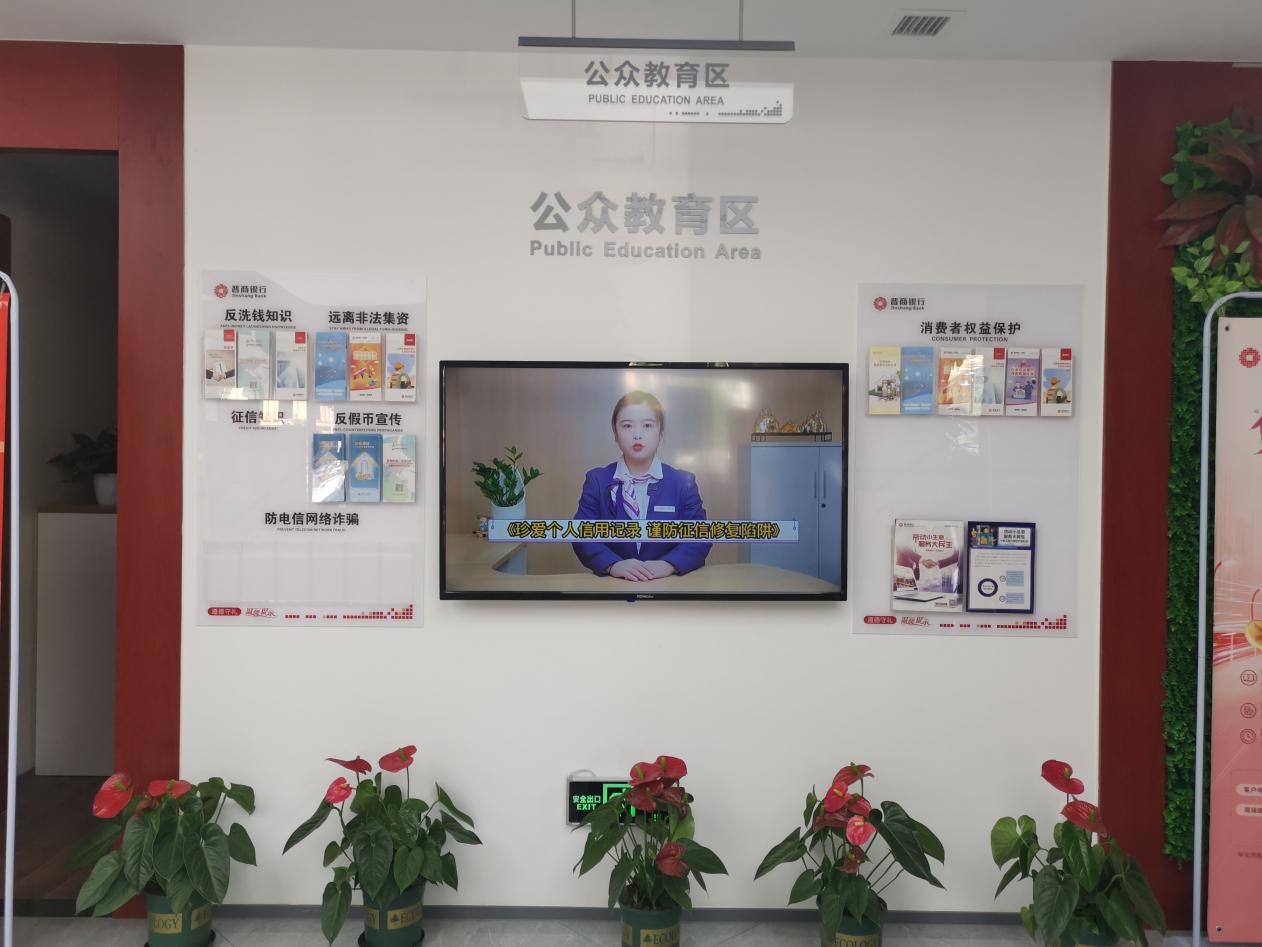 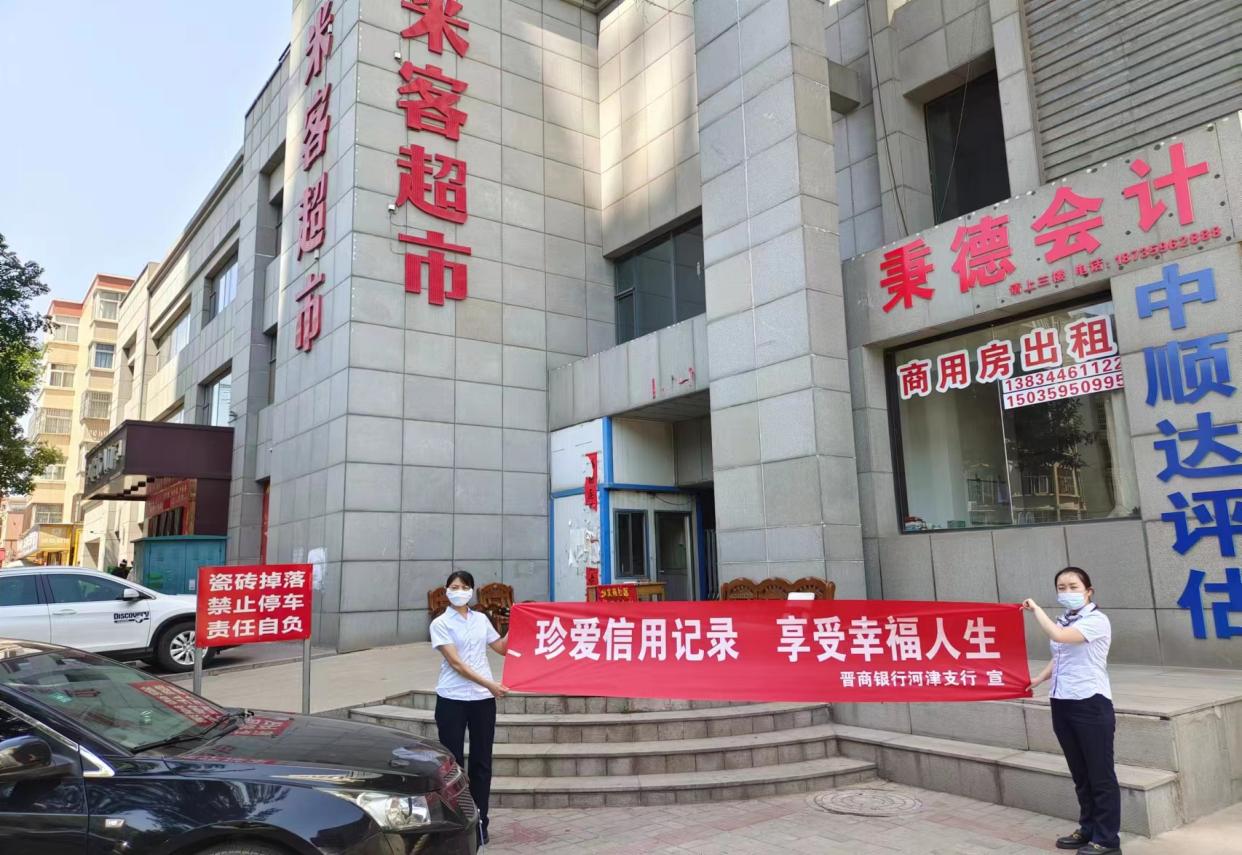 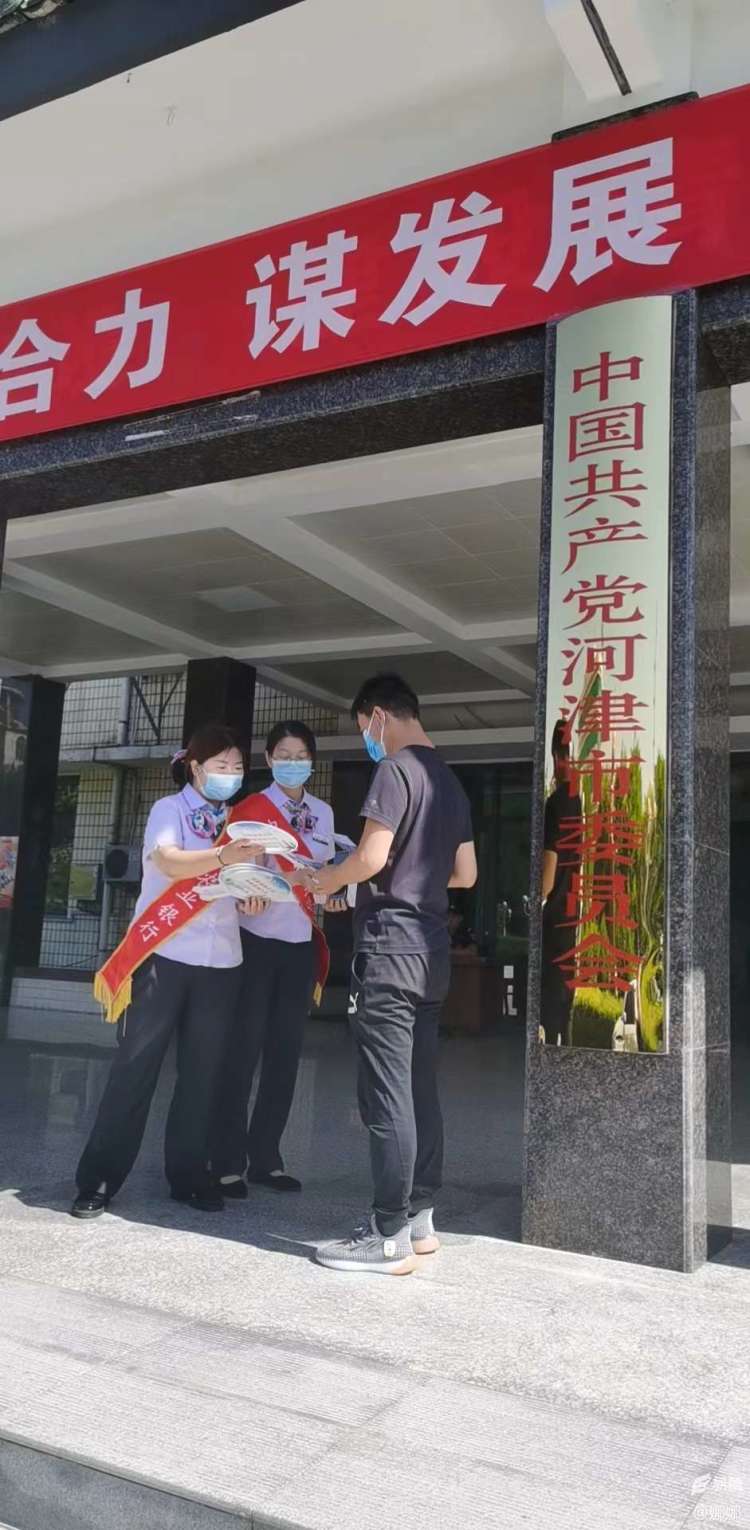 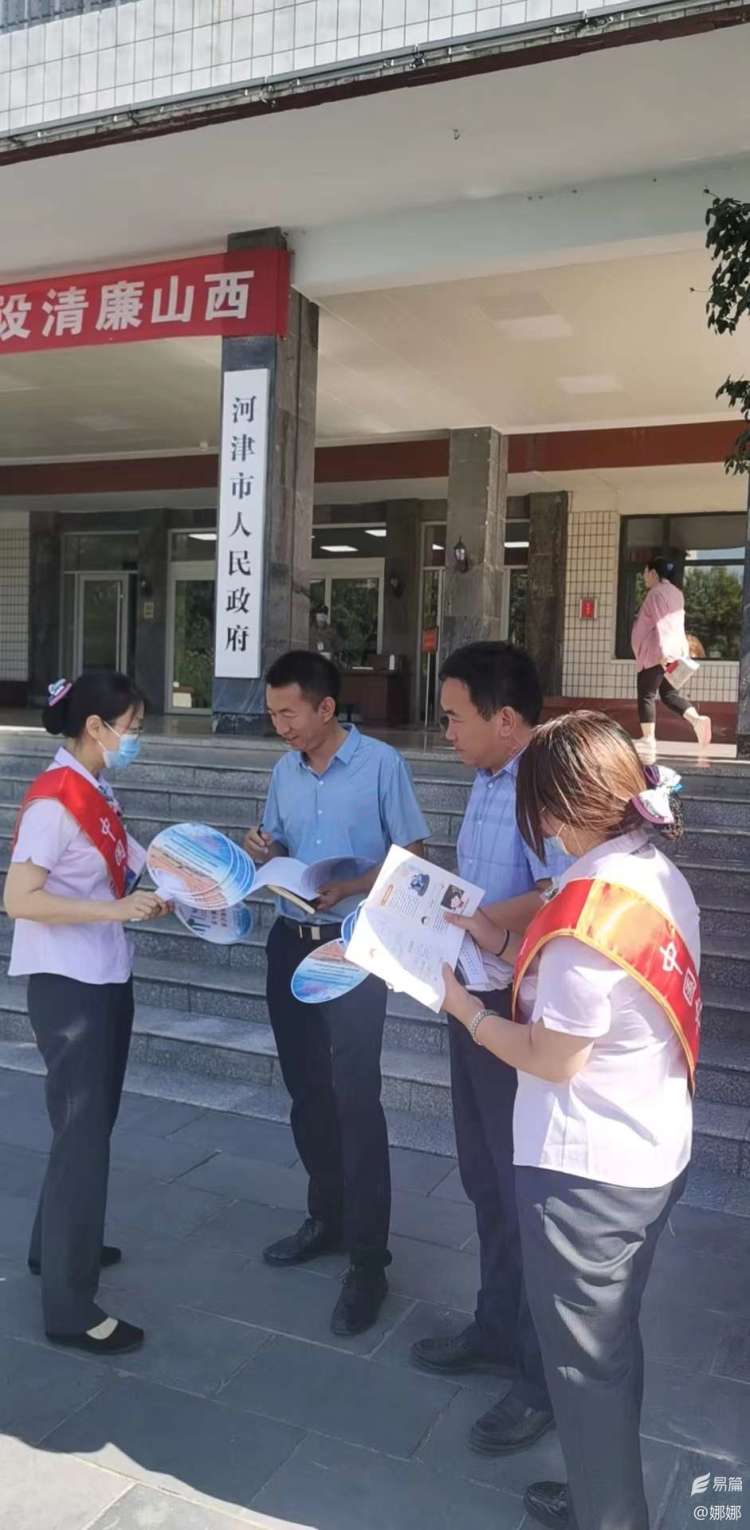 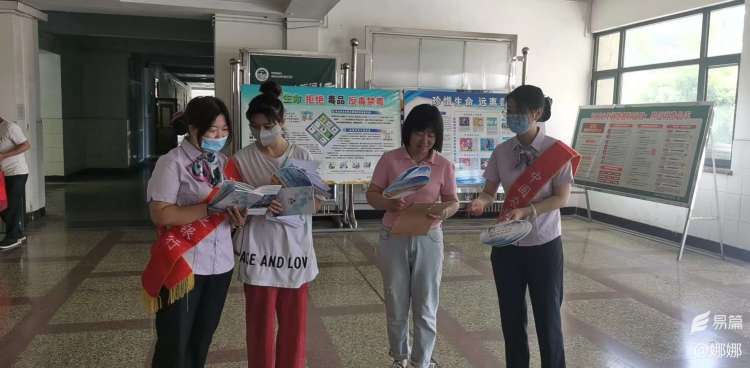 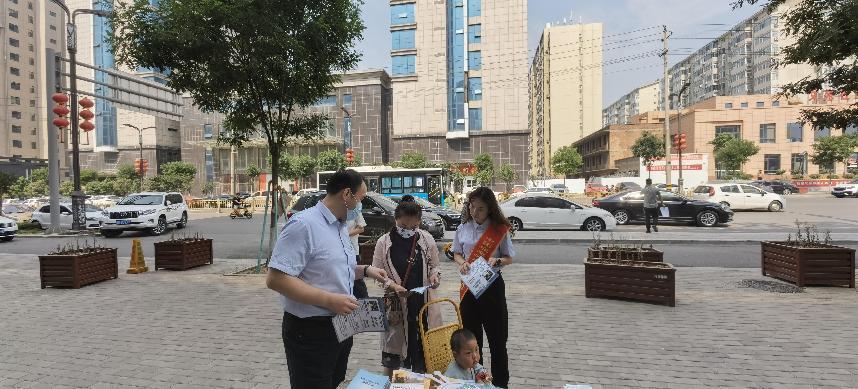 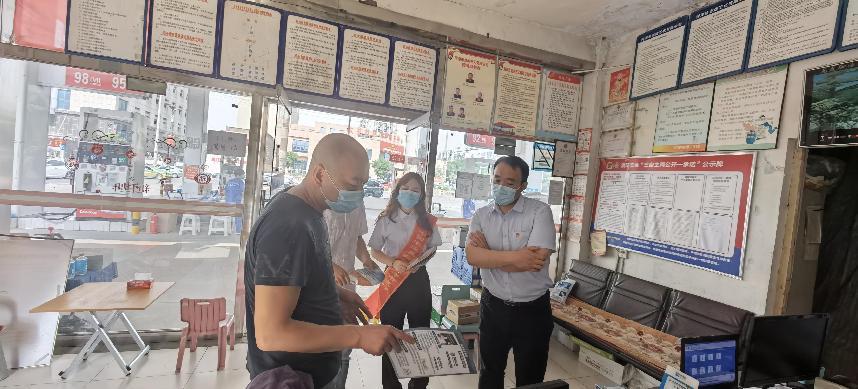 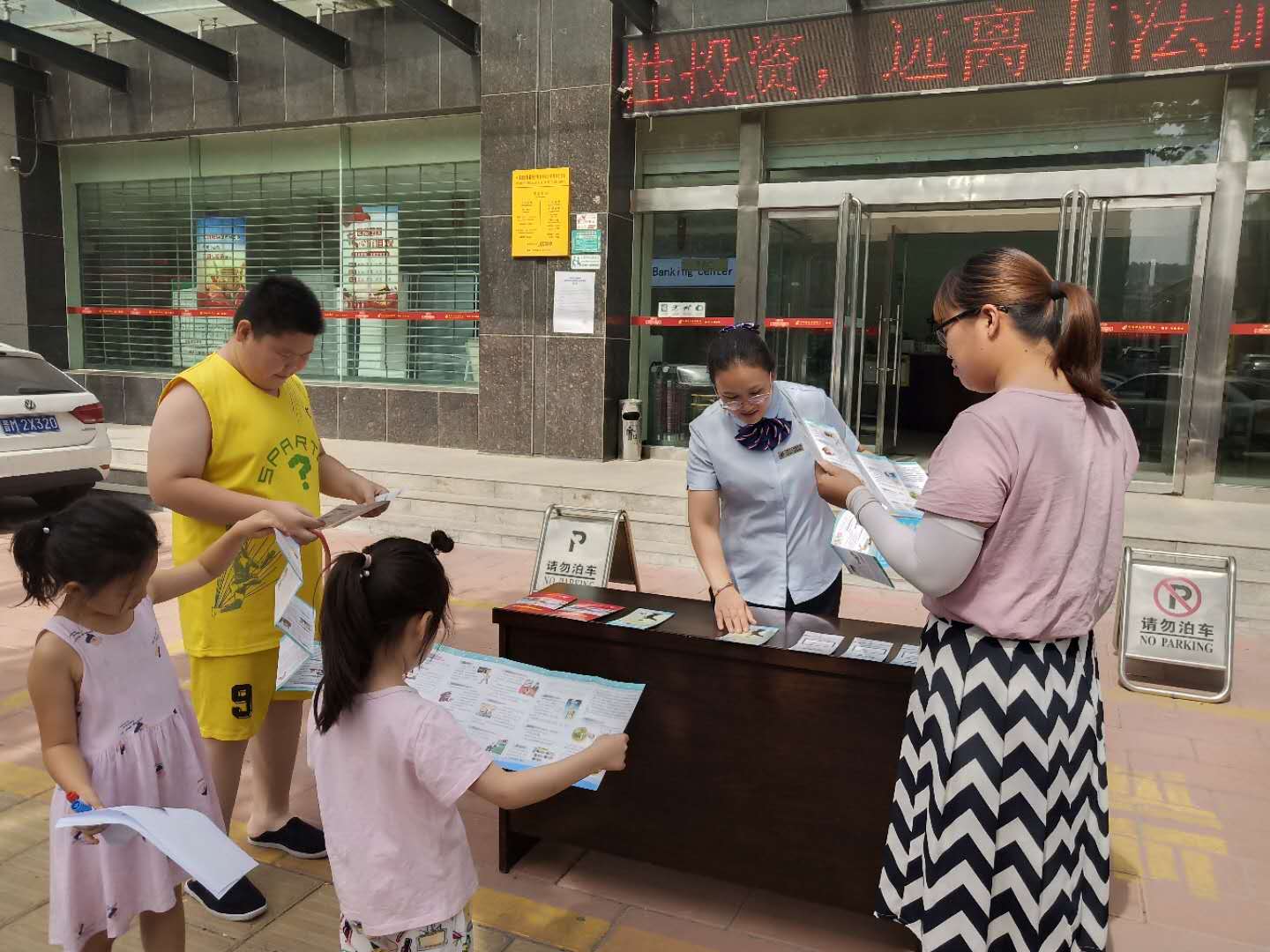 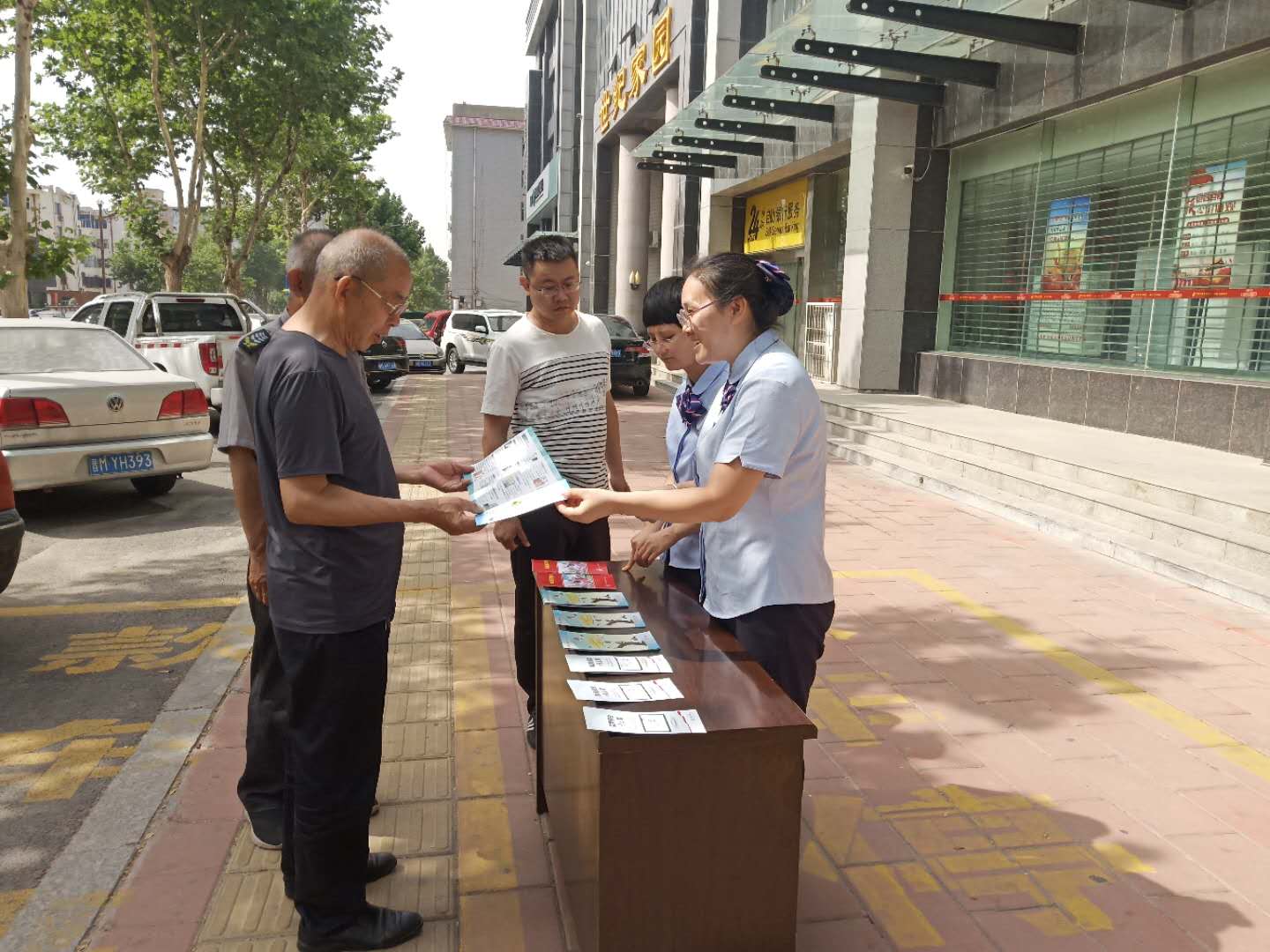 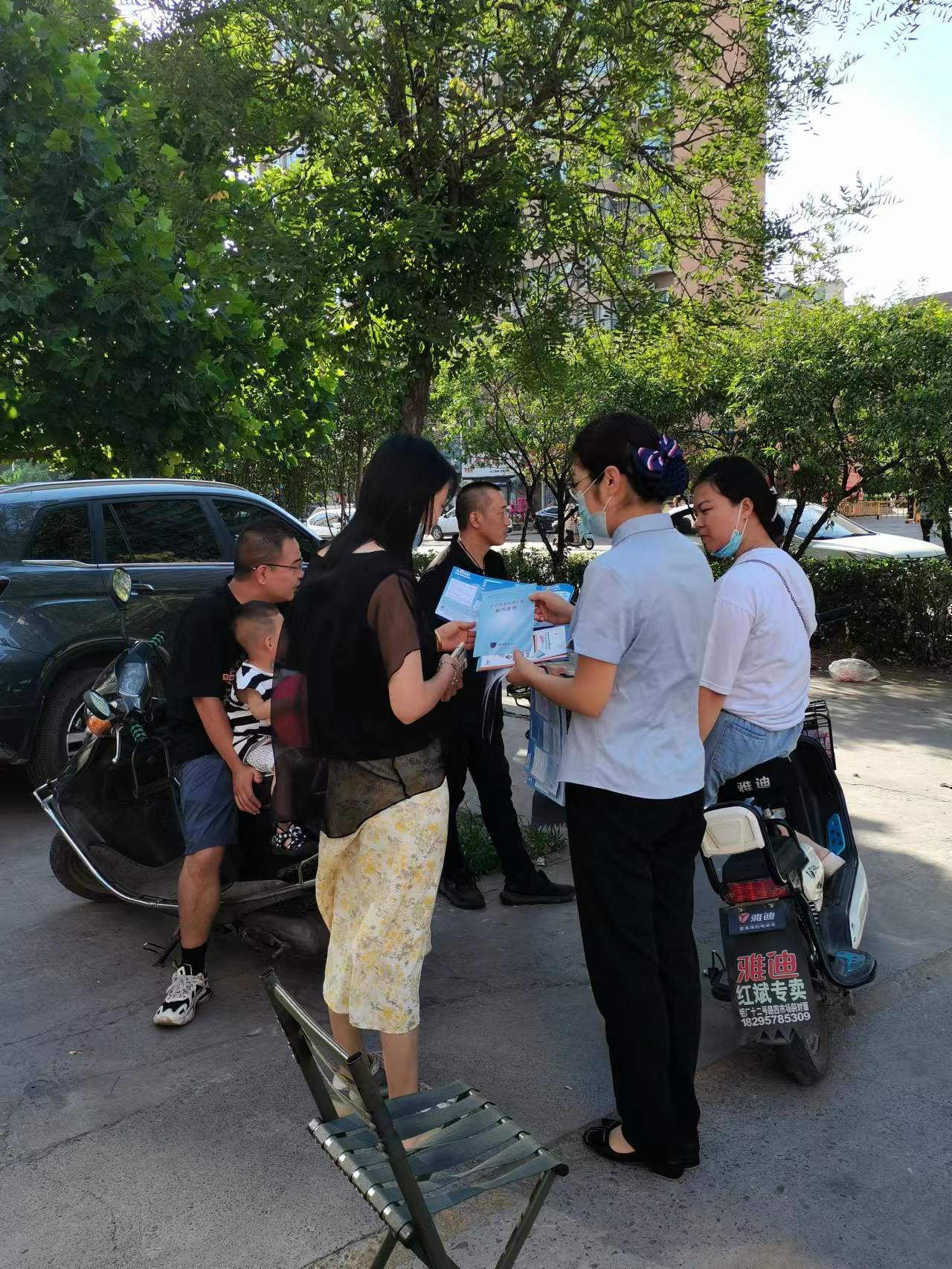 